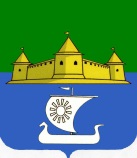 МУНИЦИПАЛЬНОЕ ОБРАЗОВАНИЕ«МОРОЗОВСКОЕ ГОРОДСКОЕ ПОСЕЛЕНИЕ ВСЕВОЛОЖСКОГО МУНИЦИПАЛЬНОГО РАЙОНА ЛЕНИНГРАДСКОЙ ОБЛАСТИ»СОВЕТ ДЕПУТАТОВР Е Ш Е Н И Еот 23 декабря 2019 года № 59        В связи с необходимостью внесения изменений в бюджет, Совет депутатов принялРЕШЕНИЕ:          1. Внести в решение Совета депутатов от 26 ноября 2018 года № 59 «О бюджете  муниципального образования «Морозовское городское поселение Всеволожского муниципального района Ленинградской области» на 2019 год и на плановый период 2020 и 2021 годов» (далее – решение) следующие изменения:        1.1. Изложить п. 1 статьи 1 решения в новой редакции: 1. Утвердить основные характеристики бюджета муниципального образования «Морозовское городское поселение Всеволожского муниципального района Ленинградской области» на 2019 год и на плановый период 2020 и 2021 годов:прогнозируемый общий объем доходов бюджета муниципального образования «Морозовское городское поселение Всеволожского муниципального  района  Ленинградской области»  на  2019 год  в  сумме  98 562,8 тысяч рублей; прогнозируемый общий объем доходов бюджета муниципального образования «Морозовское городское поселение Всеволожского муниципального района Ленинградской области» на плановый период 2020 года в сумме 95 828,7 тысяч рублей, на 2021 год в сумме 97 538,1 тысяч рублей;общий объем расходов бюджета муниципального образования «Морозовское городское поселение Всеволожского муниципального района Ленинградской области» на 2019 год в сумме 113 980,1 тысяч рублей;общий объем расходов бюджета муниципального образования «Морозовское городское поселение Всеволожского муниципального района Ленинградской области» на плановый период 2020 года в сумме 105 137,4 тысяч рублей, на 2021 год в сумме 108 477,9 тысяч рублей;прогнозируемый дефицит бюджета муниципального образования «Морозовское городское поселение Всеволожского муниципального района Ленинградской области» на 2019 год в сумме 15 417,3 тысяч рублей;прогнозируемый дефицит бюджета муниципального образования «Морозовское городское поселение Всеволожского муниципального района Ленинградской области» на плановый период 2020 года в сумме 9 308,7 тысяч рублей, на 2021 год в сумме 10 939,8 тысяч рублей.»1.2. Изложить п. 3 статьи 1 решения в новой редакции:«Утвердить резервный фонд администрации муниципального образования «Морозовское городское поселение Всеволожского муниципального района Ленинградской области» на 2019 год в сумме 0 тысяч рублей.»1.3. Изложить п.3 статьи 2 решения в новой редакции:«3. Утвердить в пределах общего объема доходов бюджета муниципального образования «Морозовское городское поселение Всеволожского муниципального района Ленинградской области», утвержденного статьей 1 настоящего решения, безвозмездные поступления  на 2019 год в общей сумме 12 826,2 тысяч рублей  согласно приложению 5.1.4. Изложить п.4 статьи 5 решения в новой редакции:«4. Утвердить объем бюджетных ассигнований дорожного фонда муниципального образования «Морозовское городское поселение Всеволожского муниципального района Ленинградской области»:на 2019 год в сумме 14 679,7 тысяч рублей,на 2020 год в сумме 9 450,0 тысяч рублей,на 2021 год в сумме 9 770,0 тысяч рублей1.5. Изложить п. 3  статьи 7 решения в новой редакции:« 3. Утвердить расходы на обеспечение деятельности Совета депутатов муниципального образования «Морозовское городское поселение Всеволожского муниципального района Ленинградской области» на 2019 год в сумме 4 611,9 тысяч рублей.Утвердить расходы на обеспечение деятельности Совета депутатов муниципального образования «Морозовское городское поселение Всеволожского муниципального района Ленинградской области» на плановый период  2020  год в сумме 3 389 тысяч рублей, на 2021 год в сумме 3 525,4 тысячи рублей1.6. Изложить п. 4  статьи 7 решения в новой редакции:          «4. Утвердить расходы на обеспечение деятельности администрации муниципального образования «Морозовское городское поселение Всеволожского муниципального района Ленинградской области» на 2019 год в сумме 19 164,6 тысяч рублей.           Утвердить расходы на обеспечение деятельности администрации муниципального образования «Морозовское городское поселение Всеволожского муниципального района Ленинградской области» на плановый период  2020 год в сумме 19 822,8 тысяч рублей, на 2021 год в сумме 20 586,1 тысяч рублей.»2.  Приложение № 3 «Доходы бюджета МО «Морозовское городское поселение» на 2019 год» к решению изложить в новой редакции (прилагается).3.  Приложение № 5 «Безвозмездные от других бюджетов бюджетной системы Российской Федерации на 2019 год» к решению изложить в новой редакции (прилагается).           4.  Приложение № 7 «Распределение бюджетных ассигнований по целевым                                                                                                                                                                 статьям (муниципальным программам муниципального образования «Морозовское городское поселение Всеволожского муниципального района Ленинградской области» и непрограммным направлениям деятельности), группам и подгруппам видов расходов классификации расходов бюджетов, а также по разделам и подразделам классификации расходов бюджета на 2019 год» к решению изложить в новой редакции (прилагается).5. Приложение № 9 «Распределение бюджетных ассигнований по разделам и подразделам классификации расходов бюджета муниципального образования «Морозовское городское поселение Всеволожского муниципального района Ленинградской области» на 2019 год» к решению изложить в новой редакции (прилагается).6. Приложение № 11 «Ведомственная структура расходов бюджета муниципального образования «Морозовское городское поселение Всеволожского муниципального района Ленинградской области» на 2019 год» к решению изложить в новой редакции (прилагается).7. Контроль исполнения решения возложить на постоянную комиссию совета депутатов по бюджету, налогам, инвестициям, экономическому развитию, торговле, бытовому обслуживанию, общественному питанию и предпринимательству.Глава муниципального образования					Е.Б. ЕрмаковаО внесении изменений в решение Совета депутатов от 26 ноября 2018 года № 59 «О бюджете муниципального образования «Морозовское городское поселение Всеволожского муниципального района Ленинградской области» на 2019 год и на плановый период 2020 и 2021 годов»Приложение № 3Приложение № 3Приложение № 3Приложение № 3к решению Совета депутатовк решению Совета депутатовк решению Совета депутатовк решению Совета депутатовМО «Морозовское городское поселение»МО «Морозовское городское поселение»МО «Морозовское городское поселение»МО «Морозовское городское поселение»от 23 декабря 2019 года   № 59от 23 декабря 2019 года   № 59от 23 декабря 2019 года   № 59от 23 декабря 2019 года   № 59ДОХОДЫДОХОДЫДОХОДЫДОХОДЫ бюджета МО «Морозовское городское поселение» на 2019 год бюджета МО «Морозовское городское поселение» на 2019 год бюджета МО «Морозовское городское поселение» на 2019 год бюджета МО «Морозовское городское поселение» на 2019 годКодНаименованиеНаименованиеСумма на 2019 год (тыс.руб.)10000000000000000НАЛОГОВЫЕ И НЕНАЛОГОВЫЕ ДОХОДЫНАЛОГОВЫЕ И НЕНАЛОГОВЫЕ ДОХОДЫ82 736,610100000000000000Налоги на прибыль, доходыНалоги на прибыль, доходы32 607,110102000010000110Налог на доходы физических лицНалог на доходы физических лиц32 607,110302000010000100Акцизы по подакцизным товарам (продукции), производимым на территории Российской ФедерацииАкцизы по подакцизным товарам (продукции), производимым на территории Российской Федерации1 500,010600000000000000Налоги на имуществоНалоги на имущество29 300,010601030100000110Налог на  имущество  физических  лиц, взимаемый по ставкам,  применяемым к объектам налогообложения, расположенным в границах поселенийНалог на  имущество  физических  лиц, взимаемый по ставкам,  применяемым к объектам налогообложения, расположенным в границах поселений2 500,010606000000000110Земельный налогЗемельный налог26 800,010800000000000000Государственная пошлинаГосударственная пошлина60,010804020010000110Государственная пошлина за совершение нотариальных действий должностными лицами органов местного самоуправления,           уполномоченными в соответствии с законодательными  актами Российской Федерации на совершение нотариальных действийГосударственная пошлина за совершение нотариальных действий должностными лицами органов местного самоуправления,           уполномоченными в соответствии с законодательными  актами Российской Федерации на совершение нотариальных действий60,011100000000000000Доходы от использования имущества, находящегося в государственной и муниципальной собственностиДоходы от использования имущества, находящегося в государственной и муниципальной собственности7 371,511105013100000120Доходы, получаемые в виде арендной платы за земельные участки, государственная  собственность на которые не разграничена  и  которые расположены в границах городских поселений, а также средства от продажи права на заключение договоров аренды указанных земельных участковДоходы, получаемые в виде арендной платы за земельные участки, государственная  собственность на которые не разграничена  и  которые расположены в границах городских поселений, а также средства от продажи права на заключение договоров аренды указанных земельных участков4 100,011105025130000120Доходы, получаемые в виде арендной платы, а также средства от продажи права на заключение договоров аренды за земли, находящиеся в собственности городских поселений (за исключением земельных участков  муниципальных бюджетных и автономных учреждений)Доходы, получаемые в виде арендной платы, а также средства от продажи права на заключение договоров аренды за земли, находящиеся в собственности городских поселений (за исключением земельных участков  муниципальных бюджетных и автономных учреждений)3 172,311105035130000120Доходы от сдачи в аренду имущества, находящегося в  оперативном  управлении органов управления городских поселений и созданных ими учреждений (за исключением имущества муниципальных бюджетных и автономных учреждений).Доходы от сдачи в аренду имущества, находящегося в  оперативном  управлении органов управления городских поселений и созданных ими учреждений (за исключением имущества муниципальных бюджетных и автономных учреждений).10,911105075130000120Доходы  от  сдачи  в  аренду  имущества, составляющего   казну городских  поселений (за исключением земельных участков)Доходы  от  сдачи  в  аренду  имущества, составляющего   казну городских  поселений (за исключением земельных участков)88,311301000000000100Доходы от оказания платных услуг и компенсации затрат государства Доходы от оказания платных услуг и компенсации затрат государства 971,411302995130000130Прочие доходы от компенсации затрат бюджетов городских поселенийПрочие доходы от компенсации затрат бюджетов городских поселений971,411400000000000000Доходы от продажи материальных и нематериальных активов Доходы от продажи материальных и нематериальных активов 9 332,811406013130000430Доходы от продажи земельных участков, государственная собственность на которые не разграничена и которые расположены в границах городских поселений.Доходы от продажи земельных участков, государственная собственность на которые не разграничена и которые расположены в границах городских поселений.1 815,211406025130000430Доходы от продажи земельных участков, находящихся в собственности городских поселений (за исключением земельных участков муниципальных автономных учреждений)Доходы от продажи земельных участков, находящихся в собственности городских поселений (за исключением земельных участков муниципальных автономных учреждений)7 112,411406313130000430Плата за увеличение площади земельных участков, находящихся в частной собственности, в результате перераспределения таких земельных участков и земель (или) земельных участков, государственная собственность на которые не разграничена и которые расположены в границах городских поселенийПлата за увеличение площади земельных участков, находящихся в частной собственности, в результате перераспределения таких земельных участков и земель (или) земельных участков, государственная собственность на которые не разграничена и которые расположены в границах городских поселений379,211402053100000410Доходы от реализации иного имущества, находящегося в собственности поселений (за исключением имущества муниципальных автономных учреждений, а также имущества муниципальных унитарных предприятий, в том числе казенных), в части реализации основных средств  по  указанному имуществу             Доходы от реализации иного имущества, находящегося в собственности поселений (за исключением имущества муниципальных автономных учреждений, а также имущества муниципальных унитарных предприятий, в том числе казенных), в части реализации основных средств  по  указанному имуществу             26,011600000000000000Штрафы, санкции, возмещение ущерба Штрафы, санкции, возмещение ущерба 44,011633050130000140Денежные взыскания (штрафы) за нарушение законодательства Российской Федерации о размещении заказов на поставки товаров, выполнение работ, оказание услуг для нужд поселенийДенежные взыскания (штрафы) за нарушение законодательства Российской Федерации о размещении заказов на поставки товаров, выполнение работ, оказание услуг для нужд поселений39,111690050130000100Прочие поступления от денежных взысканий (штрафов) и иных сумм в возмещение ущерба, зачисляемые в бюджеты городских поселенийПрочие поступления от денежных взысканий (штрафов) и иных сумм в возмещение ущерба, зачисляемые в бюджеты городских поселений4,911700000000000000Прочие неналоговые доходыПрочие неналоговые доходы1 549,811705050130000180Прочие неналоговые доходы бюджетов городских поселенийПрочие неналоговые доходы бюджетов городских поселений1 549,820000000000000000Безвозмездные поступленияБезвозмездные поступления15 826,220220077130000150Субсидии бюджетам городских поселений на софинансирование капитальных вложений в объекты муниципальной собственностиСубсидии бюджетам городских поселений на софинансирование капитальных вложений в объекты муниципальной собственности1 992,020220216130000150Субсидии бюджетам городских поселений на осуществление дорожной деятельности в отношении автомобильных дорог общего пользования, а также капитального ремонта и ремонта дворовых территорий многоквартирных домов, проездов к дворовым территориям многоквартирных домов населенных пунктовСубсидии бюджетам городских поселений на осуществление дорожной деятельности в отношении автомобильных дорог общего пользования, а также капитального ремонта и ремонта дворовых территорий многоквартирных домов, проездов к дворовым территориям многоквартирных домов населенных пунктов587,320229999130000150Прочие субсидии бюджетам городских поселенийПрочие субсидии бюджетам городских поселений7 618,720235118130000150Субвенции бюджетам городских поселений на осуществление полномочий по первичному воинскому учету на территориях, где отсутствуют военные комиссариатыСубвенции бюджетам городских поселений на осуществление полномочий по первичному воинскому учету на территориях, где отсутствуют военные комиссариаты556,520230024130000150Субвенции бюджетам городских поселений на выполнение передаваемых полномочий субъектов Российской ФедерацииСубвенции бюджетам городских поселений на выполнение передаваемых полномочий субъектов Российской Федерации7,020245160130000151Межбюджетные трансферты, передаваемые бюджетам городских поселений для компенсации дополнительных расходов, возникших в результате решений, принятых органами власти другого уровняМежбюджетные трансферты, передаваемые бюджетам городских поселений для компенсации дополнительных расходов, возникших в результате решений, принятых органами власти другого уровня1 961,520249999130000150Прочие межбюджетные трансферты, передаваемые бюджетам городских поселенийПрочие межбюджетные трансферты, передаваемые бюджетам городских поселений103,220705030130000180Прочие безвозмездные поступления в бюджеты городских поселений.Прочие безвозмездные поступления в бюджеты городских поселений.3 000,0Всего доходовВсего доходовВсего доходов98 562,8Приложение № 5Приложение № 5Приложение № 5к решению Совета депутатовк решению Совета депутатовк решению Совета депутатовМО «Морозовское городское поселение»МО «Морозовское городское поселение»МО «Морозовское городское поселение»от 23 декабря 2019 года   № 59от 23 декабря 2019 года   № 59от 23 декабря 2019 года   № 59Безвозмездные поступленияБезвозмездные поступленияБезвозмездные поступленияот других бюджетов бюджетной системы Российской Федерацииот других бюджетов бюджетной системы Российской Федерацииот других бюджетов бюджетной системы Российской Федерациив 2019 годув 2019 годув 2019 годуКод бюджетной классификацииИсточники доходовСумма  (тыс.руб.)20000000000000000Безвозмездные поступления12 826,220220077130000150Субсидии бюджетам городских поселений на софинансирование капитальных вложений в объекты муниципальной собственности1 992,020220216130000150Субсидии бюджетам городских поселений на осуществление дорожной деятельности в отношении автомобильных дорог общего пользования, а также капитального ремонта и ремонта дворовых территорий многоквартирных домов, проездов к дворовым территориям многоквартирных домов населенных пунктов587,320229999130000150Прочие субсидии бюджетам городских поселений7 618,720235118130000150 Субвенции бюджетам городских поселений на осуществление полномочий по первичному воинскому учету на территориях, где отсутствуют военные комиссариаты556,520230024130001150Субвенции бюджетам городских поселений на выполнение передаваемых полномочий субъектов Российской Федерации7,020245160130000151Межбюджетные трансферты, передаваемые бюджетам городских поселений для компенсации дополнительных расходов, возникших в результате решений, принятых органами власти другого уровня1 961,520249999130000150Прочие межбюджетные трансферты, передаваемые бюджетам городских поселений103,2Приложение № 7Приложение № 7Приложение № 7Приложение № 7Приложение № 7к решению Совета депутатовк решению Совета депутатовк решению Совета депутатовк решению Совета депутатовк решению Совета депутатовМО «Морозовское городское поселение»МО «Морозовское городское поселение»МО «Морозовское городское поселение»МО «Морозовское городское поселение»МО «Морозовское городское поселение»от 23 декабря 2019 года   № 59от 23 декабря 2019 года   № 59от 23 декабря 2019 года   № 59от 23 декабря 2019 года   № 59от 23 декабря 2019 года   № 59 РАСПРЕДЕЛЕНИЕ
  бюджетных ассигнований по целевым статьям 
(муниципальным программам муниципального образования «Морозовское городское поселение 
Всеволожского муниципального района Ленинградской области» 
 и непрограммным направлениям деятельности), группам и подгруппам видов расходов классификации расходов бюджетов, а также по разделам и подразделам классификации расходов бюджета на 2019 год РАСПРЕДЕЛЕНИЕ
  бюджетных ассигнований по целевым статьям 
(муниципальным программам муниципального образования «Морозовское городское поселение 
Всеволожского муниципального района Ленинградской области» 
 и непрограммным направлениям деятельности), группам и подгруппам видов расходов классификации расходов бюджетов, а также по разделам и подразделам классификации расходов бюджета на 2019 год РАСПРЕДЕЛЕНИЕ
  бюджетных ассигнований по целевым статьям 
(муниципальным программам муниципального образования «Морозовское городское поселение 
Всеволожского муниципального района Ленинградской области» 
 и непрограммным направлениям деятельности), группам и подгруппам видов расходов классификации расходов бюджетов, а также по разделам и подразделам классификации расходов бюджета на 2019 год РАСПРЕДЕЛЕНИЕ
  бюджетных ассигнований по целевым статьям 
(муниципальным программам муниципального образования «Морозовское городское поселение 
Всеволожского муниципального района Ленинградской области» 
 и непрограммным направлениям деятельности), группам и подгруппам видов расходов классификации расходов бюджетов, а также по разделам и подразделам классификации расходов бюджета на 2019 год РАСПРЕДЕЛЕНИЕ
  бюджетных ассигнований по целевым статьям 
(муниципальным программам муниципального образования «Морозовское городское поселение 
Всеволожского муниципального района Ленинградской области» 
 и непрограммным направлениям деятельности), группам и подгруппам видов расходов классификации расходов бюджетов, а также по разделам и подразделам классификации расходов бюджета на 2019 годНаименованиеЦСРВРРз,ПРСумма             (тыс. руб.)Муниципальная программа «Обеспечение  функционирования и развития  жилищно-коммунального хозяйства в муниципальном образовании «Морозовское городское поселение Всеволожского муниципального района Ленинградской области» 11 0 00 000007 927,6Основное мероприятие «Электроснабжение»11 0 01 000002 763,4Мероприятия в области электроснабжения11 0 01 020102 763,4Закупка товаров, работ и услуг для обеспечения государственных (муниципальных) нужд11 0 01 020102002 763,4Благоустройство11 0 01 0201020005032 763,4Основное мероприятие «Газоснабжение»11 0 03 000002 469,3Мероприятия в области газоснабжения11 0 03 02030790,7Закупка товаров, работ и услуг для обеспечения государственных (муниципальных) нужд11 0 03 02030200600,0Коммунальное хозяйство11 0 03 020302000502600,0Капитальные вложения в объекты государственной (муниципальной) собственности11 0 03 02030400190,7Коммунальное хозяйство11 0 03 020304000502190,7Бюджетные инвестиции в объекты капитального строительства объектов газификации (в том числе проектно-изыскательские работы) собственности муниципального образования из местного бюджета (областной бюджет)11 0 03 S02001 567,0Капитальные вложения в объекты государственной (муниципальной) собственности11 0 03 S02004001 567,0Коммунальное хозяйство11 0 03 S020040005021 567,0Бюджетные инвестиции в объекты капитального строительства объектов газификации (в том числе проектно-изыскательские работы) собственности муниципального образования из местного бюджета (местный бюджет)11 0 03 S0200111,6Капитальные вложения в объекты государственной (муниципальной) собственности11 0 03 S0200400111,6Коммунальное хозяйство11 0 03 S02004000502111,6Основное мероприятие «Водоотведение и дренажная система»11 0 04 0000057,0Мероприятия в области водоотведения и дренажной системы11 0 04 0204057,0Закупка товаров, работ и услуг для обеспечения государственных (муниципальных) нужд11 0 04 0204020057,0Коммунальное хозяйство11 0 04 02040200050257,0Основное мероприятие «Теплоснабжение»11 0 05 00000350,0Мероприятия в области теплоснабжения11 0 05 02050350,0Закупка товаров, работ и услуг для обеспечения государственных (муниципальных) нужд11 0 05 02050200350,0Коммунальное хозяйство11 0 04 020502000502350,0Основное мероприятие «Жилищное хозяйство»11 0 06 000002 287,9Мероприятия в области жилищного хозяйства11 0 06 020602 287,9Закупка товаров, работ и услуг для обеспечения государственных (муниципальных) нужд11 0 06 020602002 287,9Жилищное хозяйство11 0 06 0206020005012 287,9Муниципальная программа «Организация культурно - массовых мероприятий, молодежная политика, развитие физической культуры и спорта   в муниципальном образовании «Морозовское городское поселение Всеволожского муниципального района Ленинградской области» 12 0 00 0000014 083,1Основное мероприятие « Организация культурно-массовых, общепоселковых мероприятий»12 0 01 000001 949,2Общепоселковые мероприятия муниципального образования12 0 01 006601 949,2Закупка товаров, работ и услуг для обеспечения государственных (муниципальных) нужд12 0 01 006602001 212,7Другие общегосударственные вопросы12 0 01 0066020001131 212,7Социальное обеспечение и иные выплаты населению12 0 01 0066030025,0Другие общегосударственные вопросы12 0 01 00660300011325,0Предоставление субсидий бюджетным, автономным учреждениям и иным некоммерческим организациям12 1 01 00660600711,5Другие общегосударственные вопросы12 1 01 006606000113711,5Основное мероприятие « Организация мероприятий, посвященных профессиональным праздникам, юбилейным  и памятным датам»12 0 02 00000139,7Организация мероприятий, посвященных профессиональным праздникам12 0 02 00620139,7Закупка товаров, работ и услуг для обеспечения государственных (муниципальных) нужд12 0 02 00620200139,7Другие общегосударственные вопросы12 0 02 006202000113139,7Основное мероприятие «Организация мероприятий,  направленных на развитие физической культуры и спорта»12 0 03 00000155,0Развитие спорта в поселении12 0 03 00810155,0Закупка товаров, работ и услуг для обеспечения государственных (муниципальных) нужд12 0 03 00810200155,0Другие вопросы в области физической культуры и спорта12 0 03 008102001105155,0Основное мероприятие «Организация мероприятий в сфере молодежной политики, в том числе направленных на развитие интеллектуальных и творческих способностей детей и молодежи »12 0 04 00000717,0Мероприятия в области молодежной политики12 0 04 00960717,0Закупка товаров, работ и услуг для обеспечения государственных (муниципальных) нужд12 0 04 00960200529,0Молодежная политика и оздоровление детей12 0 04 009602000707529,0Социальное обеспечение и иные выплаты населению12 0 04 0096030044,0Молодежная политика и оздоровление детей12 0 04 00960300070744,0Предоставление субсидий бюджетным, автономным учреждениям и иным некоммерческим организациям12 0 04 00960600144,0Молодежная политика и оздоровление детей12 0 04 009606000707144,0Основное мероприятие «Обеспечение стимулирующих выплат работникам муниципальных учреждений культуры »12 0 05 0000011 122,2Обеспечение стимулирующих выплат работникам муниципальных учреждений культуры из местного бюджета12 0 05 S03605 561,1Предоставление субсидий бюджетным, автономным учреждениям и иным некоммерческим организациям12 0 05 S03606005 561,1Культура12 0 05 S036060008015 561,1Обеспечение стимулирующих выплат работникам муниципальных учреждений культуры из областного бюджета12 0 05 S03605 561,1Предоставление субсидий бюджетным, автономным учреждениям и иным некоммерческим организациям12 0 05 S03606005 561,1Культура12 0 05 S036060008015 561,1Муниципальная программа «Дорожная деятельность на территории муниципального образования «Морозовское городское поселение Всеволожского муниципального района Ленинградской области» 13 0 00 0000012 055,2Основное мероприятие «Ремонт автомобильных дорог и проездов к МКД»13 0 01 000003 960,7Ремонт автомобильных дорог13 0 01 027102 307,4Закупка товаров, работ и услуг для обеспечения государственных (муниципальных) нужд13 0 01 027102002 307,4Дорожное хозяйство (дорожные фонды)13 0 01 0271020004092 307,4Развитие общественной инфраструктуры муниципального значения13 0 01 720201 000,0Закупка товаров, работ и услуг для обеспечения государственных (муниципальных) нужд13 0 01 720202001 000,0Дорожное хозяйство (дорожные фонды)13 0 01 7202020004091 000,0Ремонт автомобильных дорог общего пользования местного значения, областной бюджет13 0 01 S0140587,4Закупка товаров, работ и услуг для обеспечения государственных (муниципальных) нужд13 0 01 S0140200587,4Дорожное хозяйство (дорожные фонды)13 0 01 S01402000409587,4Ремонт автомобильных дорог общего пользования местного значения, местный бюджет13 0 01 S014065,9Закупка товаров, работ и услуг для обеспечения государственных (муниципальных) нужд13 0 01 S014020065,9Дорожное хозяйство (дорожные фонды)13 0 01 S0140200040965,9Основное мероприятие «Содержание автомобильных дорог «13 0 02 000005 988,4Содержание автомобильных дорог13 0 02 027205 988,4Закупка товаров, работ и услуг для обеспечения государственных (муниципальных) нужд13 0 02 027202005 988,4Дорожное хозяйство (дорожные фонды)13 0 02 0272020004095 988,4Основное мероприятие «Проектирование автомобильных дорог»13 0 03 000001 029,6Проектирование автомобильных дорог13 0 03 02730419,9Закупка товаров, работ и услуг для обеспечения государственных (муниципальных) нужд13 0 03 02730200419,9Дорожное хозяйство (дорожные фонды)13 0 03 027302000409419,9Строительство (реконструкцию), включая проектирование автомобильных дорог общего пользования местного значения (областной бюджет)13 0 03 S0120425,0Капитальные вложения в объекты государственной (муниципальной) собственности13 0 03 S0120400425,0Дорожное хозяйство (дорожные фонды)13 0 03 S01204000409425,0Строительство (реконструкцию), включая проектирование автомобильных дорог общего пользования местного значения (местный бюджет)13 0 03 S0120184,7Капитальные вложения в объекты государственной (муниципальной) собственности13 0 03 S0120400184,7Дорожное хозяйство (дорожные фонды)13 0 03 S01204000409184,7Основное мероприятие «Безопасность дорожного движения»13 0 04 000001 076,5Безопасность дорожного движения13 0 04 027501 076,5Закупка товаров, работ и услуг для обеспечения государственных (муниципальных) нужд13 0 04 027502001 076,5Дорожное хозяйство (дорожные фонды)13 0 04 0275020004091 076,5Муниципальная программа «Безопасность муниципального образования «Морозовское городское поселение Всеволожского муниципального района Ленинградской области»  14 0 00 00000370,8Основное мероприятие «Защита населения и территорий от чрезвычайных ситуаций»14 0 01 0000079,7Мероприятия по защите населения и территорий от чрезвычайных ситуаций.14 0 01 0161079,7Закупка товаров, работ и услуг для обеспечения государственных (муниципальных) нужд14 0 01 0161020079,7Защита населения и территории от последствий чрезвычайных ситуаций и стихийных бедствий природного и техногенного характера.14 0 01 01610200030979,7Основное мероприятие «Пожарная безопасность»14 0 02 00000116,6Мероприятия по пожарной безопасности.14 0 02 01620116,6Закупка товаров, работ и услуг для обеспечения государственных (муниципальных) нужд14 0 02 01620200116,6Защита населения и территории от последствий чрезвычайных ситуаций и стихийных бедствий природного и техногенного характера.14 0 02 016202000309116,6Основное мероприятие «Безопасность на водных объектах»14 0 04 00000174,5Мероприятия по безопасности на водных объектах14 0 04 01640174,5Закупка товаров, работ и услуг для обеспечения государственных (муниципальных) нужд14 0 04 01640200174,5Защита населения и территории от последствий чрезвычайных ситуаций и стихийных бедствий природного и техногенного характера.14 0 04 016402000309174,5Муниципальная программа «Благоустройство и санитарное содержание территории муниципального образования «Морозовское городское поселение Всеволожского муниципального района Ленинградской области»15 0 00 000006 133,3Основное мероприятие «Санитарное содержание территории муниципального образования»15 0 02 00000529,6Санитарное содержание территории муниципального образования15 0 02 01760529,6Закупка товаров, работ и услуг для обеспечения государственных (муниципальных) нужд15 0 02 01760200529,6Благоустройство15 0 02 017602000503529,6Основное мероприятие «Благоустройство территории»15 0 03 000005 289,5Благоустройство территории 15 0 03 017304 328,0Закупка товаров, работ и услуг для обеспечения государственных (муниципальных) нужд15 0 03 017302004 328,0Благоустройство15 0 03 0173020005034 328,0Благоустройство территории за счет межбюджетных трансфертов15 0 03 72020961,5Закупка товаров, работ и услуг для обеспечения государственных (муниципальных) нужд15 0 03 72020200961,5Благоустройство15 0 03 720202000503961,5Основное мероприятие «Благоустройство кладбища»15 0 04 00000314,2Благоустройство кладбища15 0 04 01750314,2Закупка товаров, работ и услуг для обеспечения государственных (муниципальных) нужд15 0 04 01750200314,2Другие вопросы в области жилищно-коммунального хозяйства15 0 04 017502000505314,2Муниципальная программа «О содействии участию населения в осуществлении местного самоуправления в иных формах на территории административного центра муниципального образования «Морозовское городское поселение Всеволожского муниципального района Ленинградской области»21 0 00 000002 624,5Основное мероприятие «Устойчивое развитие территории административного центра муниципального образования»21 0 01 000002 624,5Устойчивое развитие территории административного центра муниципального образования, областной бюджет21 0 01 S46602 057,6Закупка товаров, работ и услуг для обеспечения государственных (муниципальных) нужд21 0 01 S46602002 057,6Дорожное хозяйство (дорожные фонды)21 0 01 S466020004092 057,6Устойчивое развитие территории административного центра муниципального образования, местный бюджет21 0 01 S4660566,9Закупка товаров, работ и услуг для обеспечения государственных (муниципальных) нужд21 0 01 S4660200566,9Дорожное хозяйство (дорожные фонды)21 0 01 S46602000409566,9Обеспечение деятельности органов местного самоуправления17 0 00 0000024 402,3Обеспечение деятельности депутатов представительного органа муниципального образования17 1 00 000004 186,3Расходы на выплаты по оплате труда работников органов местного самоуправления в рамках обеспечения деятельности главы муниципального образования17 1 01 001202 113,7Расходы на выплаты персоналу в целях обеспечения выполнения функций государственными (муниципальными) органами, казенными учреждениями, органами управления государственными внебюджетными фондами17 1 01 001201002 113,7Функционирование высшего должностного лица субъекта Российской Федерации и муниципального образования17 1 01 0012010001022 113,7Поощрение за счет иных МБТ17 1 01 160205,9Расходы на выплаты персоналу в целях обеспечения выполнения функций государственными (муниципальными) органами, казенными учреждениями, органами управления государственными внебюджетными фондами17 1 01 160201005,9Функционирование высшего должностного лица субъекта Российской Федерации и муниципального образования17 1 01 1602010001025,9Расходы на выплаты по оплате труда работников органов местного самоуправления в рамках обеспечения деятельности депутатов представительного органа муниципального образования17 1 01 00140620,0Расходы на выплаты персоналу в целях обеспечения выполнения функций государственными (муниципальными) органами, казенными учреждениями, органами управления государственными внебюджетными фондами17 1 01 00140100620,0Функционирование законодательных (представительных) органов государственной власти и представительных органов муниципальных образований17 1 01 001401000103620,0Поощрение за счет иных МБТ17 1 01 160205,0Расходы на выплаты персоналу в целях обеспечения выполнения функций государственными (муниципальными) органами, казенными учреждениями, органами управления государственными внебюджетными фондами17 1 01 160201005,0Функционирование законодательных (представительных) органов государственной власти и представительных органов муниципальных образований17 1 01 1602010001035,0Расходы на обеспечение функций органов местного самоуправления в рамках обеспечения деятельности депутатов представительного органа муниципального образования17 1 01 001501 441,7Расходы на выплаты персоналу государственных (муниципальных) органов17 1 01 001501001 441,7Функционирование законодательных (представительных) органов государственной власти и представительных органов муниципальных образований17 1 01 0015010001031 441,7Обеспечение деятельности главы местной администрации (исполнительно-распорядительного органа муниципального образования)17 2 00 000002 118,3Непрограммные расходы17 2 01 000002 118,3Расходы на выплаты по оплате труда работников органов местного самоуправления в рамках обеспечения деятельности главы местной администрации (исполнительно-распорядительного органа муниципального образования)17 2 01 001402 112,4Расходы на выплаты персоналу в целях обеспечения выполнения функций государственными (муниципальными) органами, казенными учреждениями, органами управления государственными внебюджетными фондами17 2 01 001401002 112,4Функционирование Правительства Российской Федерации, высших исполнительных органов государственной власти субъектов Российской Федерации, местных администраций17 2 01 0014010001042 112,4Поощрение главы администрации за счет иных МБТ17 2 01 160205,9Расходы на выплаты персоналу в целях обеспечения выполнения функций государственными (муниципальными) органами, казенными учреждениями, органами управления государственными внебюджетными фондами17 2 01 160201005,9Функционирование Правительства Российской Федерации, высших исполнительных органов государственной власти субъектов Российской Федерации, местных администраций17 2 01 1602010001045,9Обеспечение деятельности аппаратов органов местного самоуправления муниципального образования17 3 00 0000017 534,2Непрограммные расходы17 3 01 0000017 534,2Доплата к пенсии муниципальным служащим17 3 01 00130119,6Социальное обеспечение и иные выплаты населению17 3 01 00130300119,6Пенсионное обеспечение17 3 01 001303001001119,6Расходы на выплаты по оплате труда работников органов местного самоуправления в рамках обеспечение деятельности аппаратов органов местного самоуправления муниципального образования17 3 01 0014013 381,7Расходы на выплаты персоналу в целях обеспечения выполнения функций государственными (муниципальными) органами, казенными учреждениями, органами управления государственными внебюджетными фондами17 3 01 0014010013 379,2Функционирование Правительства Российской Федерации, высших исполнительных органов государственной власти субъектов Российской Федерации, местных администраций17 3 01 00140100010413 379,2Поощрение муниципальных служащих за счет иных МБТ17 3 01 1602086,4Расходы на выплаты персоналу в целях обеспечения выполнения функций государственными (муниципальными) органами, казенными учреждениями, органами управления государственными внебюджетными фондами17 3 01 1602010086,4Функционирование Правительства Российской Федерации, высших исполнительных органов государственной власти субъектов Российской Федерации, местных администраций17 3 01 16020100010486,4Социальное обеспечение и иные выплаты населению17 3 01 001403002,5Функционирование Правительства Российской Федерации, высших исполнительных органов государственной власти субъектов Российской Федерации, местных администраций17 3 01 0014030001042,5Расходы на обеспечение функций органов местного самоуправления в рамках обеспечение деятельности аппаратов органов местного самоуправления муниципального образования17 3 01 001503 946,5Расходы на выплаты персоналу в целях обеспечения выполнения функций государственными (муниципальными) органами, казенными учреждениями, органами управления государственными внебюджетными фондами17 3 01 00150100135,0Функционирование Правительства Российской Федерации, высших исполнительных органов государственной власти субъектов Российской Федерации, местных администраций17 3 01 001501000104135,0Закупка товаров, работ и услуг для обеспечения государственных (муниципальных) нужд17 3 01 001502003 746,3Функционирование законодательных (представительных) органов государственной власти и представительных органов муниципальных образований17 3 01 001502000103368,3Функционирование Правительства Российской Федерации, высших исполнительных органов государственной власти субъектов Российской Федерации, местных администраций17 3 01 0015020001043 378,0Иные бюджетные ассигнования17 3 01 0015080065,2Функционирование законодательных (представительных) органов государственной власти и представительных органов муниципальных образований17 3 01 0015080001030,0Функционирование Правительства Российской Федерации, высших исполнительных органов государственной власти субъектов Российской Федерации, местных администраций17 3 01 00150800010465,2Выполнение органами местного самоуправления государственных полномочий Ленинградской области17 4 00 00000563,5Непрограммные расходы17 4 01 00000563,5Выполнение органами местного самоуправления государственных полномочий Ленинградской области отдельных государственных полномочий Ленинградской области в сфере административных правоотношений17 4 01 713407,0Закупка товаров, работ и услуг для обеспечения государственных (муниципальных) нужд17 4 01 713402007,0Другие вопросы в области национальной безопасности и правоохранительной деятельности17 4 01 7134020003147,0Выполнение органами местного самоуправления полномочий по первичному воинскому учету на территориях, где отсутствуют военные комиссариаты17 4 01 51180556,5Расходы на выплаты персоналу в целях обеспечения выполнения функций государственными (муниципальными) органами, казенными учреждениями, органами управления государственными внебюджетными фондами17 4 01 51180100556,5Мобилизационная и вневойсковая подготовка17 4 01 511801000203556,5Закупка товаров, работ и услуг для обеспечения государственных (муниципальных) нужд17 4 01 511802000,0Мобилизационная и вневойсковая подготовка17 4 01 5118020002030,0Непрограммные расходы органов местного самоуправления муниципального образования «Морозовское городское поселение Всеволожского муниципального района Ленинградской области»18 0 00 0000046 383,3Непрограммные расходы18 7 00 0000046 383,3Непрограммные расходы18 7 01 0000046 383,3Обеспечение деятельности МКУ «ЦИП «Ресурс» в рамках непрограммных расходов органов местного самоуправления муниципального образования «Морозовское городское поселение Всеволожского муниципального района Ленинградской области»18 7 01 0016015 755,8Расходы на выплаты персоналу в целях обеспечения выполнения функций государственными (муниципальными) органами, казенными учреждениями, органами управления государственными внебюджетными фондами18 7 01 0016010013 334,8Другие общегосударственные вопросы18 7 01 00160100011313 334,8Закупка товаров, работ и услуг для обеспечения государственных (муниципальных) нужд18 7 01 001602002 412,9Другие общегосударственные вопросы18 7 01 0016020001132 412,9Социальное обеспечение и иные выплаты населению18 7 01 001603004,8Другие общегосударственные вопросы18 7 01 0016030001134,8Иные бюджетные ассигнования18 7 01 001608003,3Другие общегосударственные вопросы18 7 01 0016080001133,3Резервный фонд администрации муниципального образования  в рамках непрограммных расходов органов местного самоуправления муниципального образования «Морозовское городское поселение Всеволожского муниципального района Ленинградской области»18 7 01 000200,0Иные бюджетные ассигнования18 7 01 000208000,0Резервные фонды18 7 01 0002080001110,0Прочие мероприятия по реализации государственной политики в области управления государственной и муниципальной собственностью в рамках непрограммных расходов органов местного самоуправления муниципального образования «Морозовское городское поселение Всеволожского муниципального района Ленинградской области»18 7 01 00040547,1Закупка товаров, работ и услуг для обеспечения государственных (муниципальных) нужд18 7 01 00040200529,7Другие общегосударственные вопросы18 7 01 000402000113529,7Иные бюджетные ассигнования18 7 01 0004080017,4Другие общегосударственные вопросы18 7 01 00040800011317,4Ежегодные членские взносы в Совет муниципальных образований в рамках непрограммных расходов органов местного самоуправления муниципального образования  «Морозовское городское поселение Всеволожского муниципального района Ленинградской области»18 7 01 0005025,7Иные бюджетные ассигнования18 7 01 0005080025,7Другие общегосударственные вопросы18 7 01 00050800011325,7Обеспечение опубликования и распространения правовых актов муниципального образования в рамках непрограммных расходов органов местного самоуправления муниципального образования «Морозовское городское поселение Всеволожского муниципального района Ленинградской области»18 7 01 000602 014,0Закупка товаров, работ и услуг для обеспечения государственных (муниципальных) нужд18 7 01 000602002 014,0Другие общегосударственные вопросы18 7 01 0006020001132 014,0Премирование по Постановлению Совета депутатов муниципального образования в рамках непрограммных расходов органов местного самоуправления муниципального образования «Морозовское городское поселение Всеволожского муниципального района Ленинградской области»18 7 01 0007047,2Социальное обеспечение и иные выплаты населению18 7 01 0007030047,2Другие общегосударственные вопросы18 7 01 00070300011347,2Субсидии на возмещение предприятиям убытков, связанных с реализацией твердого топлива гражданам, не имеющим центрального отопления, по тарифам, не обеспечивающим возмещение издержек в рамках непрограммных расходов органов местного самоуправления муниципального образования «Морозовское городское поселение Всеволожского муниципального района Ленинградской области»18 7 01 0009010,0Иные бюджетные ассигнования18 7 01 0009080010,0Топливно-энергетический комплекс18 7 01 00090800040210,0Прочие мероприятия по землеустройству и землепользованию в рамках непрограммных расходов органов местного самоуправления муниципального образования «Морозовское городское поселение Всеволожского муниципального района Ленинградской области»18 7 01 001001 098,0Закупка товаров, работ и услуг для обеспечения государственных (муниципальных) нужд18 7 01 001002001 098,0Другие вопросы в области национальной экономики18 7 01 0010020004121 098,0Прочие мероприятия в области строительства, архитектуры и градостроительства в рамках непрограммных расходов органов местного самоуправления муниципального образования «Морозовское городское поселение Всеволожского муниципального района Ленинградской области»18 7 01 001104 467,9Закупка товаров, работ и услуг для обеспечения государственных (муниципальных) нужд18 7 01 001102004 467,9Другие вопросы в области национальной экономики18 7 01 0011020004124 467,9Выплаты Почетным гражданам муниципального образования в рамках непрограммных расходов органов местного самоуправления муниципального образования «Морозовское городское поселение Всеволожского муниципального района Ленинградской области»18 7 01 0012088,0Социальное обеспечение и иные выплаты населению18 7 01 0012030088,0Социальное обеспечение населения18 7 01 00120300100388,0Мероприятия в области коммунального хозяйства18 7 01 042102 000,0Иные бюджетные ассигнования18 7 01 042108002 000,0Коммунальное хозяйство18 7 01 0421080005022 000,0Мероприятия в области благоустройства18 7 01 0511065,6Закупка товаров, работ и услуг для обеспечения государственных (муниципальных) нужд18 7 01 0511020062,6Благоустройство18 7 01 05110200050362,6Иные бюджетные ассигнования18 7 01 051108003,0Благоустройство18 7 01 0511080005033,0Субсидия на выполнение муниципального задания муниципального учреждения «Дом Культуры им. Н.М. Чекалова»18 7 01 0616020 206,7Предоставление субсидий бюджетным, автономным учреждениям и иным некоммерческим организациям18 7 01 0616060020 206,7Культура18 7 01 06160600080120 206,7Мероприятия в целях реализации областного закона от 28.12.2018 г № 147-оз18 7 01 S47700,0Закупка товаров, работ и услуг для обеспечения государственных (муниципальных) нужд18 7 01 S47702000,0Благоустройство18 7 01 S477020005030,0Межбюджетные трансферты бюджету муниципального района из бюджетов поселений на осуществление части полномочий по решению вопросов местного значения в соответствии с заключенными соглашениями в рамках непрограммных расходов органов местного самоуправления муниципального образования «Морозовское городское поселение Всеволожского муниципального района Ленинградской области»18 7 01 0013057,3Межбюджетные трансферты18 7 01 0013050057,3Функционирование законодательных (представительных) органов государственной власти и представительных органов муниципальных образований18 7 01 00130500010357,3ВСЕГО РАСХОДОВ113 980,1Приложение № 9Приложение № 9Приложение № 9Приложение № 9к решению Совета депутатовк решению Совета депутатовк решению Совета депутатовк решению Совета депутатовМО «Морозовское городское поселение»МО «Морозовское городское поселение»МО «Морозовское городское поселение»МО «Морозовское городское поселение»от 23 декабря 2019 года   № 59от 23 декабря 2019 года   № 59от 23 декабря 2019 года   № 59от 23 декабря 2019 года   № 59РАСПРЕДЕЛЕНИЕ
бюджетных ассигнований по разделам и подразделам
классификации расходов бюджета муниципального образования «Морозовское городское поселение Всеволожского муниципального района Ленинградской области» на 2019 годРАСПРЕДЕЛЕНИЕ
бюджетных ассигнований по разделам и подразделам
классификации расходов бюджета муниципального образования «Морозовское городское поселение Всеволожского муниципального района Ленинградской области» на 2019 годРАСПРЕДЕЛЕНИЕ
бюджетных ассигнований по разделам и подразделам
классификации расходов бюджета муниципального образования «Морозовское городское поселение Всеволожского муниципального района Ленинградской области» на 2019 годРАСПРЕДЕЛЕНИЕ
бюджетных ассигнований по разделам и подразделам
классификации расходов бюджета муниципального образования «Морозовское городское поселение Всеволожского муниципального района Ленинградской области» на 2019 годНаименованиеРзПРСумма
(тыс. руб.)Всего113 980,1ОБЩЕГОСУДАРСТВЕННЫЕ ВОПРОСЫ010044 255,2Функционирование высшего должностного лица субъекта Российской Федерации и муниципального образования01022 119,6Функционирование законодательных (представительных) органов государственной власти и представительных органов муниципальных образований01032 492,3Функционирование Правительства Российской Федерации, высших исполнительных органов государственной власти субъектов Российской Федерации, местных администраций010419 164,6Резервные фонды01110,0Другие общегосударственные вопросы011320 478,7НАЦИОНАЛЬНАЯ ОБОРОНА0200556,5Мобилизационная и вневойсковая подготовка0203556,5НАЦИОНАЛЬНАЯ БЕЗОПАСНОСТЬ И ПРАВООХРАНИТЕЛЬНАЯ ДЕЯТЕЛЬНОСТЬ0300377,8Защита населения и территории от последствий чрезвычайных ситуаций природного и техногенного характера, гражданская оборона0309370,8Другие вопросы в области национальной безопасности и правоохранительной деятельности03147,0НАЦИОНАЛЬНАЯ ЭКОНОМИКА040020 255,6Топливно-энергетический комплекс040210,0Дорожное хозяйство (дорожные фонды)040914 679,7Другие вопросы в области национальной экономики04125 565,9ЖИЛИЩНО-КОММУНАЛЬНОЕ ХОЗЯЙСТВО050016 126,5Жилищное хозяйство05012 287,9Коммунальное хозяйство05024 876,3Благоустройство05038 648,1Другие вопросы в области жилищно-коммунального хозяйства0505314,2ОБРАЗОВАНИЕ0700717,0Молодежная политика0707717,0КУЛЬТУРА,  КИНЕМАТОГРАФИЯ080031 328,9Культура080131 328,9СОЦИАЛЬНАЯ ПОЛИТИКА1000207,6Пенсионное обеспечение1001119,6Социальное обеспечение населения100388,0ФИЗИЧЕСКАЯ КУЛЬТУРА И СПОРТ1100155,0Другие вопросы в области физической культуры и спорта1105155,0Приложение № 11Приложение № 11Приложение № 11Приложение № 11Приложение № 11Приложение № 11Приложение № 11к решению Совета депутатовк решению Совета депутатовк решению Совета депутатовк решению Совета депутатовк решению Совета депутатовк решению Совета депутатовк решению Совета депутатовМО «Морозовское городское поселение»МО «Морозовское городское поселение»МО «Морозовское городское поселение»МО «Морозовское городское поселение»МО «Морозовское городское поселение»МО «Морозовское городское поселение»МО «Морозовское городское поселение»от 23 декабря 2019 года   № 59от 23 декабря 2019 года   № 59от 23 декабря 2019 года   № 59от 23 декабря 2019 года   № 59от 23 декабря 2019 года   № 59от 23 декабря 2019 года   № 59от 23 декабря 2019 года   № 59ВЕДОМСТВЕННАЯ СТРУКТУРА
расходов бюджета муниципального образования  «Морозовское городское поселение 
Всеволожского муниципального района Ленинградской области» на 2019 годВЕДОМСТВЕННАЯ СТРУКТУРА
расходов бюджета муниципального образования  «Морозовское городское поселение 
Всеволожского муниципального района Ленинградской области» на 2019 годВЕДОМСТВЕННАЯ СТРУКТУРА
расходов бюджета муниципального образования  «Морозовское городское поселение 
Всеволожского муниципального района Ленинградской области» на 2019 годВЕДОМСТВЕННАЯ СТРУКТУРА
расходов бюджета муниципального образования  «Морозовское городское поселение 
Всеволожского муниципального района Ленинградской области» на 2019 годВЕДОМСТВЕННАЯ СТРУКТУРА
расходов бюджета муниципального образования  «Морозовское городское поселение 
Всеволожского муниципального района Ленинградской области» на 2019 годВЕДОМСТВЕННАЯ СТРУКТУРА
расходов бюджета муниципального образования  «Морозовское городское поселение 
Всеволожского муниципального района Ленинградской области» на 2019 годВЕДОМСТВЕННАЯ СТРУКТУРА
расходов бюджета муниципального образования  «Морозовское городское поселение 
Всеволожского муниципального района Ленинградской области» на 2019 годНаименованиеГРРзПРЦСРВРСумма    (тыс.руб.)Совет депутатов муниципального образования «Морозовское городское поселение Всеволожского муниципального района Ленинградской области»0024 611,9ОБЩЕГОСУДАРСТВЕННЫЕ ВОПРОСЫ00201004 611,9Функционирование высшего должностного лица субъекта Российской Федерации и муниципального образования00201022 119,6Обеспечение деятельности органов местного самоуправления002010217 0 00 000002 119,6Обеспечение деятельности депутатов представительного органа муниципального образования002010217 1 00 000002 119,6Непрограммные расходы002010217 1 01 000002 119,6Расходы на выплаты по оплате труда работников органов местного самоуправления в рамках обеспечения деятельности главы муниципального образования002010217 1 01 001202 113,7Расходы на выплаты персоналу в целях обеспечения выполнения функций государственными (муниципальными) органами, казенными учреждениями, органами управления государственными внебюджетными фондами002010217 1 01 001201002 113,7Поощрение за счет иных МБТ002010217 1 01 160205,9Расходы на выплаты персоналу в целях обеспечения выполнения функций государственными (муниципальными) органами, казенными учреждениями, органами управления государственными внебюджетными фондами002010217 1 01 160201005,9Функционирование законодательных (представительных) органов государственной власти и представительных органов муниципальных образований00201032 492,3Обеспечение деятельности органов местного самоуправления002010317 0 00 000002 435,0Обеспечение деятельности депутатов представительного органа муниципального образования002010317 1 00 000002 066,7Непрограммные расходы002010317 1 01 00000625,0Расходы на выплаты по оплате труда работников органов местного самоуправления в рамках обеспечения деятельности депутатов представительного органа муниципального образования002010317 1 01 00140620,0Расходы на выплаты персоналу в целях обеспечения выполнения функций государственными (муниципальными) органами, казенными учреждениями, органами управления государственными внебюджетными фондами002010317 1 01 00140100620,0Поощрение за счет иных МБТ002010317 1 01 160205,0Расходы на выплаты персоналу в целях обеспечения выполнения функций государственными (муниципальными) органами, казенными учреждениями, органами управления государственными внебюджетными фондами002010317 1 01 160201005,0Расходы на обеспечение функций органов местного самоуправления в рамках обеспечения деятельности депутатов представительного органа муниципального образования002010317 1 01 001501 441,7Расходы на выплаты персоналу в целях обеспечения выполнения функций государственными (муниципальными) органами, казенными учреждениями, органами управления государственными внебюджетными фондами002010317 1 01 001501001 441,7Обеспечение деятельности аппаратов органов местного самоуправления муниципального образования002010317 3 00 00000368,3Непрограммные расходы002010317 3 01 00000368,3Расходы на обеспечение функций органов местного самоуправления в рамках обеспечение деятельности аппаратов органов местного самоуправления муниципального образования002010317 3 01 00150368,3Закупка товаров, работ и услуг для обеспечения государственных (муниципальных) нужд002010317 3 01 00150200368,3Иные бюджетные ассигнования002010317 3 01 001508000,0Непрограммные расходы органов местного самоуправления муниципального образования «Морозовское городское поселение Всеволожского муниципального района Ленинградской области»002010318 0 00 0000057,3Непрограммные расходы002010318 7 00 0000057,3Непрограммные расходы002010318 7 01 0000057,3Межбюджетные трансферты бюджету муниципального района из бюджетов поселений на осуществление части полномочий по решению вопросов местного значения в соответствии с заключенными соглашениями в рамках непрограммных расходов органов местного самоуправления муниципального образования «Морозовское городское поселение Всеволожского муниципального района Ленинградской области»002010318 7 01 0013057,3Межбюджетные трансферты002010318 7 01 0013050057,3Администрация муниципального образования «Морозовское городское поселение Всеволожского муниципального района Ленинградской области»001109 368,2ОБЩЕГОСУДАРСТВЕННЫЕ ВОПРОСЫ001010039 643,3Функционирование Правительства Российской Федерации, высших исполнительных органов государственной власти субъектов Российской Федерации, местных администраций001010419 164,6Обеспечение деятельности органов местного самоуправления001010417 0 00 0000019 164,6Обеспечение деятельности главы местной администрации (исполнительно-распорядительного органа муниципального образования)001010417 2 00 000002 118,3Непрограммные расходы001010417 2 01 000002 118,3Расходы на выплаты по оплате труда работников органов местного самоуправления в рамках обеспечения деятельности главы местной администрации (исполнительно-распорядительного органа муниципального образования)001010417 2 01 001402 112,4Расходы на выплаты персоналу в целях обеспечения выполнения функций государственными (муниципальными) органами, казенными учреждениями, органами управления государственными внебюджетными фондами001010417 2 01 001401002 112,4Поощрение главы администрации за счет иных МБТ001010417 2 01 160205,9Расходы на выплаты персоналу в целях обеспечения выполнения функций государственными (муниципальными) органами, казенными учреждениями, органами управления государственными внебюджетными фондами001010417 2 01 160201005,9Обеспечение деятельности аппаратов органов местного самоуправления муниципального образования001010417 3 00 0000017 046,3Непрограммные расходы001010417 3 01 0000013 468,1Расходы на выплаты по оплате труда работников органов местного самоуправления в рамках обеспечение деятельности аппаратов органов местного самоуправления муниципального образования001010417 3 01 0014013 381,7Расходы на выплаты персоналу в целях обеспечения выполнения функций государственными (муниципальными) органами, казенными учреждениями, органами управления государственными внебюджетными фондами001010417 3 01 0014010013 379,2Поощрение муниципальных служащих за счет иных МБТ001010417 3 01 1602086,4Расходы на выплаты персоналу в целях обеспечения выполнения функций государственными (муниципальными) органами, казенными учреждениями, органами управления государственными внебюджетными фондами001010417 3 01 1602010086,4Социальное обеспечение и иные выплаты населению001010417 3 01 001403002,5Расходы на обеспечение функций органов местного самоуправления в рамках обеспечение деятельности аппаратов органов местного самоуправления муниципального образования001010417 3 01 001503 578,2Расходы на выплаты персоналу в целях обеспечения выполнения функций государственными (муниципальными) органами, казенными учреждениями, органами управления государственными внебюджетными фондами001010417 3 01 00150100135,0Закупка товаров, работ и услуг для обеспечения государственных (муниципальных) нужд001010417 3 01 001502003 378,0Иные бюджетные ассигнования001010417 3 01 0015080065,2Резервные фонды00101110,0Непрограммные расходы органов местного самоуправления муниципального образования «Морозовское городское поселение Всеволожского муниципального района Ленинградской области»001011118 0 00 000000,0Непрограммные расходы001011118 7 00 000000,0Непрограммные расходы001011118 7 01 000000,0Резервный фонд администрации муниципального образования  в рамках непрограммных расходов органов местного самоуправления муниципального образования «Морозовское городское поселение Всеволожского муниципального района Ленинградской области»001011118 7 01 000200,0Иные бюджетные ассигнования001011118 7 01 000208000,0Другие общегосударственные вопросы001011320 478,7Муниципальная программа «Организация культурно - массовых мероприятий, молодежная политика, развитие физической культуры и спорта   в муниципальном образовании «Морозовское городское поселение Всеволожского муниципального района Ленинградской области» 001011312 0 00 000002 088,9Основное мероприятие «Организация культурно-массовых, общепоселковых мероприятий»001011312 0 01 000001 949,2Общепоселковые мероприятия муниципального образования001011312 0 01 006601 949,2Закупка товаров, работ и услуг для обеспечения государственных (муниципальных) нужд001011312 0 01 006602001 212,7Социальное обеспечение и иные выплаты населению001011312 0 01 0066030025,0Предоставление субсидий бюджетным, автономным учреждениям и иным некоммерческим организациям001011312 0 01 00660600711,5Основное мероприятие « Организация мероприятий, посвященных профессиональным праздникам, юбилейным  и памятным датам»001011312 0 02 00000139,7Организация мероприятий, посвященных профессиональным праздникам001011312 0 02 00620139,7Закупка товаров, работ и услуг для обеспечения государственных (муниципальных) нужд001011312 0 02 00620200139,7Непрограммные расходы органов местного самоуправления муниципального образования «Морозовское городское поселение Всеволожского муниципального района Ленинградской области»001011318 0 00 0000018 389,8Непрограммные расходы001011318 7 00 0000018 389,8Непрограммные расходы001011318 7 01 0000018 389,8Прочие мероприятия по реализации государственной политики в области управления государственной и муниципальной собственностью в рамках непрограммных расходов органов местного самоуправления муниципального образования «Морозовское городское поселение Всеволожского муниципального района Ленинградской области»001011318 7 01 00040547,1Закупка товаров, работ и услуг для обеспечения государственных (муниципальных) нужд001011318 7 01 00040200529,7Иные бюджетные ассигнования001011318 7 01 0004080017,4Ежегодные членские взносы в Совет муниципальных образований в рамках непрограммных расходов органов местного самоуправления муниципального образования «Морозовское городское поселение Всеволожского муниципального района Ленинградской области»001011318 7 01 0005025,7Иные бюджетные ассигнования001011318 7 01 0005080025,7Обеспечение опубликования и распространения правовых актов муниципального образования в рамках непрограммных расходов органов местного самоуправления муниципального образования «Морозовское городское поселение Всеволожского муниципального района Ленинградской области»001011318 7 01 000602 014,0Закупка товаров, работ и услуг для обеспечения государственных (муниципальных) нужд001011318 7 01 000602002 014,0Премирование по Постановлению Совета депутатов муниципального образования в рамках непрограммных расходов органов местного самоуправления муниципального образования «Морозовское городское поселение Всеволожского муниципального района Ленинградской области»001011318 7 01 0007047,2Социальное обеспечение и иные выплаты населению001011318 7 01 0007030047,2Обеспечение деятельности МКУ «ЦИП «Ресурс» в рамках непрограммных расходов органов местного самоуправления муниципального образования «Морозовское городское поселение Всеволожского муниципального района Ленинградской области»001011318 7 01 0016015 755,8Расходы на выплаты персоналу в целях обеспечения выполнения функций государственными (муниципальными) органами, казенными учреждениями, органами управления государственными внебюджетными фондами001011318 7 01 0016010013 334,8Закупка товаров, работ и услуг для обеспечения государственных (муниципальных) нужд001011318 7 01 001602002 412,9Социальное обеспечение и иные выплаты населению001011318 7 01 001603004,8Иные бюджетные ассигнования001011318 7 01 001608003,3НАЦИОНАЛЬНАЯ ОБОРОНА0010200556,5Мобилизационная и вневойсковая подготовка0010203556,5Обеспечение деятельности органов местного самоуправления001020317 0 00 00000556,5Выполнение органами местного самоуправления государственных полномочий Ленинградской области001020317 4 00 00000556,5Непрограммные расходы001020317 4 01 00000556,5Выполнение органами местного самоуправления государственных полномочий Ленинградской области отдельных государственных полномочий Ленинградской области в сфере административных правоотношений001020317 4 01 51180556,5Расходы на выплаты персоналу в целях обеспечения выполнения функций государственными (муниципальными) органами, казенными учреждениями, органами управления государственными внебюджетными фондами001020317 4 01 51180100556,5Закупка товаров, работ и услуг для обеспечения государственных (муниципальных) нужд001020317 4 01 511802000,0НАЦИОНАЛЬНАЯ БЕЗОПАСНОСТЬ И ПРАВООХРАНИТЕЛЬНАЯ ДЕЯТЕЛЬНОСТЬ0010300377,8Защита населения и территории от последствий чрезвычайных ситуаций и стихийных бедствий природного и техногенного характера.0010309370,8Муниципальная программа «Безопасность муниципального образования «Морозовское городское поселение Всеволожского муниципального района Ленинградской области»  001030914 0 00 00000370,8Основное мероприятие «Защита населения и территорий от чрезвычайных ситуаций»001030914 0 01 0000079,7Мероприятия по защите населения и территорий от чрезвычайных ситуаций.001030914 0 01 0161079,7Закупка товаров, работ и услуг для обеспечения государственных (муниципальных) нужд001030914 0 01 0161020079,7Основное мероприятие «Пожарная безопасность»001030914 0 02 00000116,6Мероприятия по пожарной безопасности.001030914 0 02 01620116,6Закупка товаров, работ и услуг для обеспечения государственных (муниципальных) нужд001030914 0 02 01620200116,6Основное мероприятие «Безопасность на водных объектах»001030914 0 04 00000174,5Мероприятия по безопасности на водных объектах001030914 0 04 01640174,5Закупка товаров, работ и услуг для обеспечения государственных (муниципальных) нужд001030914 0 04 01640200174,5Другие вопросы в области национальной безопасности и правоохранительной деятельности00103147,0Обеспечение деятельности органов местного самоуправления001031417 0 00 000007,0Выполнение органами местного самоуправления государственных полномочий Ленинградской области001031417 4 00 000007,0Непрограммные расходы001031417 4 01 000007,0Выполнение органами местного самоуправления государственных полномочий Ленинградской области отдельных государственных полномочий Ленинградской области в сфере административных правоотношений001031417 4 01 713407,0Закупка товаров, работ и услуг для обеспечения государственных (муниципальных) нужд001031417 4 01 713402007,0НАЦИОНАЛЬНАЯ ЭКОНОМИКА001040020 255,6Топливно-энергетический комплекс001040210,0Непрограммные расходы органов местного самоуправления муниципального образования «Морозовское городское поселение Всеволожского муниципального района Ленинградской области»001040218 0 00 0000010,0Непрограммные расходы001040218 7 00 0000010,0Непрограммные расходы001040218 7 01 0000010,0Субсидии на возмещение предприятиям убытков, связанных с реализацией твердого топлива гражданам, не имеющим центрального отопления, по тарифам, не обеспечивающим возмещение издержек в рамках непрограммных расходов органов местного самоуправления муниципального образования «Морозовское городское поселение Всеволожского муниципального района Ленинградской области»001040218 7 01 0009010,0Иные бюджетные ассигнования001040218 7 01 0009080010,0Дорожное хозяйство (дорожные фонды)001040914 679,7Муниципальная программа «Дорожная деятельность на территории муниципального образования «Морозовское городское поселение Всеволожского муниципального района Ленинградской области» 001040913 0 00 0000012 055,2Основное мероприятие «Ремонт автомобильных дорог и проездов к МКД»001040913 1 01 000003 960,7Ремонт автомобильных дорог001040913 0 01 027102 307,4Закупка товаров, работ и услуг для обеспечения государственных (муниципальных) нужд001040913 0 01 027102002 307,4Ремонт автомобильных дорог общего пользования местного значения, областной бюджет001040913 0 01 S0140587,4Закупка товаров, работ и услуг для обеспечения государственных (муниципальных) нужд001040913 0 01 S0140200587,4Ремонт автомобильных дорог общего пользования местного значения, местный бюджет001040913 0 01 S014065,9Закупка товаров, работ и услуг для обеспечения государственных (муниципальных) нужд001040913 0 01 S014020065,9Развитие общественной инфраструктуры муниципального значения001040913 0 01 720201 000,0Закупка товаров, работ и услуг для обеспечения государственных (муниципальных) нужд001040913 0 01 720202001 000,0Основное мероприятие «Содержание автомобильных дорог «001040913 0 02 000005 988,4Содержание автомобильных дорог001040913 0 02 027205 988,4Закупка товаров, работ и услуг для обеспечения государственных (муниципальных) нужд001040913 0 02 027202005 988,4Основное мероприятие «Проектирование автомобильных дорог»001040913 1 03 000001 029,6Проектирование автомобильных дорог001040913 1 03 02730419,9Закупка товаров, работ и услуг для обеспечения государственных (муниципальных) нужд001040913 1 03 02730200419,9Строительство (реконструкцию), включая проектирование автомобильных дорог общего пользования местного значения (областной бюджет)001040913 0 03 S0120425,0Капитальные вложения в объекты государственной (муниципальной) собственности001040913 0 03 S0120400425,0Строительство (реконструкцию), включая проектирование автомобильных дорог общего пользования местного значения (местный бюджет)001040913 0 03 S0120184,7Капитальные вложения в объекты государственной (муниципальной) собственности001040913 0 03 S0120400184,7Основное мероприятие «Безопасность дорожного движения»001040913 1 04 000001 076,5Безопасность дорожного движения001040913 1 04 027501 076,5Закупка товаров, работ и услуг для обеспечения государственных (муниципальных) нужд001040913 1 04 027502001 076,5Муниципальная программа «О содействии участию населения в осуществлении местного самоуправления в иных формах на территории административного центра муниципального образования «Морозовское городское поселение Всеволожского муниципального района Ленинградской области»00104092 624,5Основное мероприятие «Устойчивое развитие территории административного центра муниципального образования»001040921 0 01 000002 624,5Устойчивое развитие территории административного центра муниципального образования, областной бюджет001040921 0 01 S46602 057,6Закупка товаров, работ и услуг для обеспечения государственных (муниципальных) нужд001040921 0 01 S46602002 057,6Устойчивое развитие территории административного центра муниципального образования001040921 0 01 S4660566,9Закупка товаров, работ и услуг для обеспечения государственных (муниципальных) нужд001040921 0 01 S4660200566,9Другие вопросы в области национальной экономики00104125 565,9Непрограммные расходы органов местного самоуправления муниципального образования «Морозовское городское поселение Всеволожского муниципального района Ленинградской области»001041218 0 00 000005 565,9Непрограммные расходы001041218 7 00 000005 565,9Непрограммные расходы001041218 7 01 000005 565,9Прочие мероприятия по землеустройству и землепользованию в рамках непрограммных расходов органов местного самоуправления муниципального образования «Морозовское городское поселение Всеволожского муниципального района Ленинградской области»001041218 7 01 001001 098,0Закупка товаров, работ и услуг для обеспечения государственных (муниципальных) нужд001041218 7 01 001002001 098,0Прочие мероприятия в области строительства, архитектуры и градостроительства в рамках непрограммных расходов органов местного самоуправления муниципального образования «Морозовское городское поселение Всеволожского муниципального района Ленинградской области»001041218 7 01 001104 467,9Иные закупки товаров, работ и услуг для обеспечения государственных (муниципальных) нужд001041218 7 01 001102004 467,9ЖИЛИЩНО-КОММУНАЛЬНОЕ ХОЗЯЙСТВО001050016 126,5Жилищное хозяйство00105012 287,9Муниципальная программа «Обеспечение  функционирования и развития  жилищно-коммунального хозяйства в муниципальном образовании «Морозовское городское поселение Всеволожского муниципального района Ленинградской области» 001050111 0 00 000002 287,9Основное мероприятие «Жилищное хозяйство»001050111 0 05 000002 287,9Мероприятия в области жилищного хозяйства001050111 0 05 020602 287,9Закупка товаров, работ и услуг для обеспечения государственных (муниципальных) нужд001050111 0 05 020602002 287,9Коммунальное хозяйство00105024 876,3Муниципальная программа «Обеспечение  функционирования и развития  жилищно-коммунального хозяйства в муниципальном образовании «Морозовское городское поселение Всеволожского муниципального района Ленинградской области» 001050211 0 00 000002 876,3Основное мероприятие «Газоснабжение»001050211 0 03 000002 469,3Мероприятия в области газоснабжения001050211 0 03 02030790,7Закупка товаров, работ и услуг для обеспечения государственных (муниципальных) нужд001050211 0 03 02030200600,0Капитальные вложения в объекты государственной (муниципальной) собственности001050211 0 03 02030400190,7Бюджетные инвестиции в объекты капитального строительства объектов газификации (в том числе проектно-изыскательские работы) собственности муниципального образования из местного бюджета (областной бюджет)001050211 0 03 S02001 567,0Капитальные вложения в объекты государственной (муниципальной) собственности001050211 0 03 S02004001 567,0Бюджетные инвестиции в объекты капитального строительства объектов газификации (в том числе проектно-изыскательские работы) собственности муниципального образования из местного бюджета (местный бюджет)001050211 0 03 S0200111,6Капитальные вложения в объекты государственной (муниципальной) собственности001050211 0 03 S0200400111,6Основное мероприятие «Водоотведение и дренажная система»001050211 0 04 0000057,0Мероприятия в области водоотведения и дренажной системы001050211 0 04 0204057,0Закупка товаров, работ и услуг для обеспечения государственных (муниципальных) нужд001050211 0 04 0204020057,0Капитальные вложения в объекты государственной (муниципальной) собственности001050211 0 04 020404000,0Основное мероприятие «Теплоснабжение»001050211 0 05 00000350,0Мероприятия в области теплоснабжения001050211 0 05 02050350,0Закупка товаров, работ и услуг для обеспечения государственных (муниципальных) нужд001050211 0 05 02050200350,0Непрограммные расходы органов местного самоуправления муниципального образования «Морозовское городское поселение Всеволожского муниципального района Ленинградской области»001050218 0 00 000002 000,0Непрограммные расходы001050218 7 00 000002 000,0Непрограммные расходы001050218 7 01 000002 000,0Мероприятия в области коммунального хозяйства001050218 7 01 042102 000,0Иные бюджетные ассигнования001050218 7 01 042108002 000,0Благоустройство00105038 648,1Муниципальная программа «Обеспечение  функционирования и развития  жилищно-коммунального хозяйства в муниципальном образовании «Морозовское городское поселение Всеволожского муниципального района Ленинградской области» 001050311 0 00 000002 763,4Основное мероприятие «Электроснабжение»001050311 0 01 000002 763,4Мероприятия в области электроснабжения001050311 0 01 020102 763,4Закупка товаров, работ и услуг для обеспечения государственных (муниципальных) нужд001050311 0 01 020102002 763,4Муниципальная программа «Благоустройство и санитарное содержание территории муниципального образования «Морозовское городское поселение Всеволожского муниципального района Ленинградской области»001050315 0 00 000005 819,1Основное мероприятие «Санитарное содержание территории муниципального образования»001050315 0 02 00000529,6Санитарное содержание территории муниципального образования001050315 0 02 01760529,6Закупка товаров, работ и услуг для обеспечения государственных (муниципальных) нужд001050315 0 02 01760200529,6Основное мероприятие «Благоустройство территории»001050315 0 03 000005 289,5Благоустройство территории 001050315 0 03 017304 328,0Закупка товаров, работ и услуг для обеспечения государственных (муниципальных) нужд001050315 0 03 017302004 328,0Благоустройство территории за счет межбюджетных трансфертов001050315 0 03 72020961,5Закупка товаров, работ и услуг для обеспечения государственных (муниципальных) нужд001050315 0 03 72020200961,5Непрограммные расходы органов местного самоуправления муниципального образования «Морозовское городское поселение Всеволожского муниципального района Ленинградской области»001050318 0 00 0000065,6Непрограммные расходы001050318 7 00 0000065,6Непрограммные расходы001050318 7 01 0000065,6Мероприятия в целях реализации областного закона от 28.12.2018 г № 147-оз001050318 7 01 S47700,0Закупка товаров, работ и услуг для обеспечения государственных (муниципальных) нужд001050318 7 01 S47702000,0Мероприятия в области благоустройства001050318 7 01 0511065,6Закупка товаров, работ и услуг для обеспечения государственных (муниципальных) нужд001050318 7 01 0511020062,6Иные бюджетные ассигнования001050318 7 01 051108003,0Другие вопросы в области жилищно-коммунального хозяйства0010505314,2Муниципальная программа «Благоустройство и санитарное содержание территории муниципального образования «Морозовское городское поселение Всеволожского муниципального района Ленинградской области»001050515 0 00 00000314,2Основное мероприятие «Благоустройство кладбища»001050515 0 04 00000314,2Благоустройство кладбища001050515 0 04 01750314,2Закупка товаров, работ и услуг для обеспечения государственных (муниципальных) нужд001050515 0 04 01750200314,2ОБРАЗОВАНИЕ0010700717,0Молодежная политика и оздоровление детей0010707717,0Муниципальная программа «Организация культурно - массовых мероприятий, молодежная политика, развитие физической культуры и спорта   в муниципальном образовании «Морозовское городское поселение Всеволожского муниципального района Ленинградской области» 001070712 0 00 00000717,0Основное мероприятие «Организация мероприятий в сфере молодежной политики, в том числе направленных на развитие интеллектуальных и творческих способностей детей и молодежи »001070712 0 04 00000717,0Мероприятия в области молодежной политики001070712 0 04 00960717,0Закупка товаров, работ и услуг для обеспечения государственных (муниципальных) нужд001070712 0 04 00960200529,0Социальное обеспечение и иные выплаты населению001070712 0 04 0096030044,0Предоставление субсидий бюджетным, автономным учреждениям и иным некоммерческим организациям001070712 0 04 00960600144,0КУЛЬТУРА,  КИНЕМАТОГРАФИЯ001080031 328,9Культура001080131 328,9Муниципальная программа «Организация культурно - массовых мероприятий, молодежная политика, развитие физической культуры и спорта   в муниципальном образовании «Морозовское городское поселение Всеволожского муниципального района Ленинградской области» 001080112 0 00 0000011 122,2Основное мероприятие «Обеспечение стимулирующих выплат работникам муниципальных учреждений культуры »001080112 0 05 0000011 122,2Обеспечение стимулирующих выплат работникам муниципальных учреждений культуры из местного бюджета001080112 0 05 S03605 561,1Предоставление субсидий бюджетным, автономным учреждениям и иным некоммерческим организациям001080112 0 05 S03606005 561,1Обеспечение стимулирующих выплат работникам муниципальных учреждений культуры из областного бюджета001080112 0 05 S03605 561,1Предоставление субсидий бюджетным, автономным учреждениям и иным некоммерческим организациям001080112 0 05 S03606005 561,1Непрограммные расходы органов местного самоуправления муниципального образования «Морозовское городское поселение Всеволожского муниципального района Ленинградской области»001080118 0 00 0000020 206,7Непрограммные расходы001080118 7 00 0000020 206,7Непрограммные расходы001080118 7 01 0000020 206,7Субсидия на выполнение муниципального задания муниципального учреждения «Дом Культуры им. Н.М. Чекалова»001080118 7 01 0616020 206,7Предоставление субсидий бюджетным, автономным учреждениям и иным некоммерческим организациям001080118 7 01 0616060020 206,7СОЦИАЛЬНАЯ ПОЛИТИКА0011000207,6Пенсионное обеспечение0011001119,6Непрограммные расходы001100117 3 01 00000119,6Доплата к пенсии муниципальным служащим001100117 3 01 00130119,6Социальное обеспечение и иные выплаты населению001100117 3 01 00130300119,6Социальное обеспечение населения001100388,0Непрограммные расходы органов местного самоуправления муниципального образования «Морозовское городское поселение Всеволожского муниципального района Ленинградской области»001100318 0 00 0000088,0Непрограммные расходы001100318 7 00 0000088,0Непрограммные расходы001100318 7 01 0000088,0Выплаты Почетным гражданам муниципального образования в рамках непрограммных расходов органов местного самоуправления муниципального образования «Морозовское городское поселение Всеволожского муниципального района Ленинградской области»001100318 7 01 0012088,0Социальное обеспечение и иные выплаты населению001100318 7 01 0012030088,0ФИЗИЧЕСКАЯ КУЛЬТУРА И СПОРТ0011100155,0Другие вопросы в области физической культуры и спорта0011105155,0Муниципальная программа «Организация культурно - массовых мероприятий, молодежная политика, развитие физической культуры и спорта   в муниципальном образовании «Морозовское городское поселение Всеволожского муниципального района Ленинградской области» 001110512 0 00 00000155,0Основное мероприятие «Организация мероприятий,  направленных на развитие физической культуры и спорта»001110512 0 03 00000155,0Развитие спорта в поселении001110512 0 03 00810155,0Закупка товаров, работ и услуг для обеспечения государственных (муниципальных) нужд001110512 0 03 00810200155,0Всего расходов113 980,1